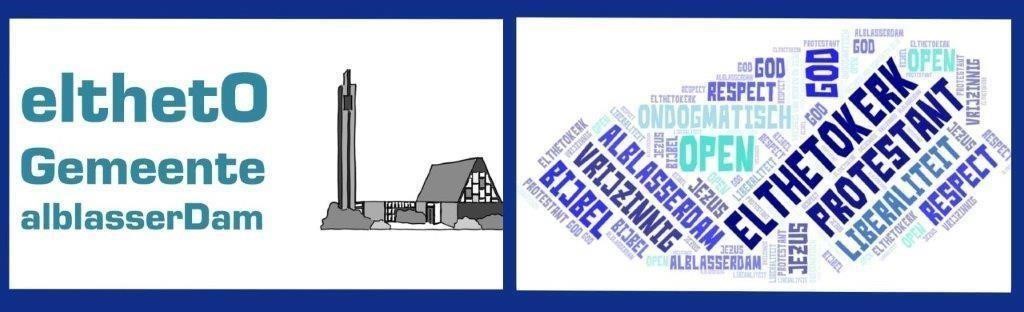 Jaargang 5 nr.15 d.d. 11 april 2024Kerkdiensten  De diensten worden om 10 uur live uitgezonden via You Tube. U klikt de volgende link aan: http://tinyurl.com/2p8amnnx. Via deze link kunt u de dienst ook later volgen.Kerkdienst zondag 14 april 2024 om 10.00 uur. De kerkdienst van deze zondag zal worden geleid door mw. Thea Verspui uit Rheden.CollectenNaast de gebruikelijke rondgang met de collectezakken kunt u uw digitale bijdragen overmaken met vermelding van zondag 14 april 2024 aan:Diaconie, op het rekeningnummer van de diaconie: NL61 INGB 0006475321  ten name van Diaconie Elthetokerk. De collecteopbrengst is bestemd voor het eigen diaconale werk.Kerkelijke doeleinden, op het rekeningnummer van de kerk: NL04 SNSB 081 52 94 689 t.n.v. Kerkvoogdij Elthetogemeente.AutodienstenZondag 14 april 2024: dhr. N.A. Jongebreur, tel. 06-26338918.Verjaardagen17-04-2024: mw. I.B. Bezemer – Baan, Haven 71, 2951 GC  Alblasserdam, 83 jaar.18-04-2024: dhr. P. van den Berg, Kerklaan 1, 2959 BR  Streefkerk, 86 jaar.21-02-2024: mw. E.J. de Kuiper – Bullee, Klimroos 19, 2974 BP  Brandwijk, 85 jaar.Stilteviering in de Ontmoetingskerk (wijkgemeente De Brug)Zondag 14 april 2024 om 19.00 uur is er weer een Taizé-vesper in de Ontmoetingskerk. Het is een korte viering bij het vallen van de avond in de oecumenische traditie van de gemeenschap van Taizé.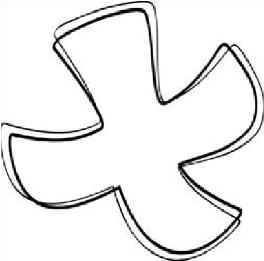 Vertrouwde elementen in de vesper zijn meditatieve liederen, gebeden,  een gedeelte uit de bijbel, veel ruimte voor verstilling  en een zegenwens.  Iedereen is van harte welkom! Aanmelden is niet nodig. Vragen? stilteviering@gmail.com.Ledenvergadering/Gemeenteavond:UitnodigingOp donderdag 25 april aanstaande wordt in de grote zaal van de kerk de algemene ledenvergadering van de VVP en de gemeenteavond van de Protestantse Gemeente Eltheto Alblasserdam gehouden. De vergadering begint om 19.45 uur. De koffie/thee staat voor u klaar om 19.30 uur.De uitnodiging en de agenda alsmede  het verslag van de vergadering van 20 april 2023 en het jaarverslag van de VVP treft u als bijlagen bij deze nieuwsbrief aan.U wordt van harte uitgenodigd deze (belangrijke) avond bij te wonen!!A C T I V I T E I T E NAGENDAKerkdiensten april 2024:21-04-2024: mw. N. Verburg uit Den Haag.28-04-2024: dhr. G. Barendrecht uit Barendrecht.‘ELTHETO-MARKT’op zaterdag 20 april a.s. van 9.00-14.00 uur in en om de kerk.Veel ‘oude items’ zult u terugvinden op deze markt maar een aantal dingen zal veranderen. Om de aanvoer van ‘rommel’ zoveel mogelijk te beperken wordt de verkoop van grote spullen, kleine huishoudelijke artikelen en artikelen met een stekker (uitgezonderd lampen)die normaal gesproken ‘buiten’ opgesteld stonden gestopt. Wel kunt u kleine mooie spullen inleveren voor  de kraam ‘beter binnen’. Dit heeft te maken met het feit dat onze medewerkers in voorgaande jaren heel veel niet verkochte spullen naar de stort moesten brengen. Tegenwoordig moet voor het storten ook betaald worden en dat is niet de bedoeling. Hoe gaat de markt er dan wél uitzien:Er is van alles te koop: kleding, boeken, speelgoed, puzzels, schilderijen/lijsten , cd’s, lp’s, videobanden, mooie en/of vintage spullen, jam van Leni, cake, koekjes. Terwijl het Rad van Avontuur op het kerkplein draait kunt u heerlijk pannenkoeken eten bij Cokkie en Gerda.Lootjes voor de levensmiddelenmanden zijn te koop tijdens de markt maar ook na afloop van de kerkdienst bij Coby of Dini. Lootjes kosten 5 voor € 2,00; een heel A4 vel kost € 10,-. Ook aan de inwendige mens wordt gedacht: in de grote zaal kunt u gezellig koffie/thee met iets lekkers gebruiken.  De gastvrouwen zien naar uw komst uit.Inlevertijden van spullen voor de markt zijn: donderdag 18 april van 10.00- 20.00 uur en op vrijdag 19 april van 10.00-12.00 uur. Ook dit jaar maken we gebruik van een aantal kramen. Wilt u een kraam sponsoren (of bijv. met z’n tweeën) dan kunt u dat doorgeven aan Coby Hartsuiker. Een kraam kost € 60,-- (helaas is de prijs t.o.v. vorig jaar fors gestegen).Ook kunnen we nog hulp gebruiken bij:Inzamelen boodschappen voor de manden.Prijzen voor het Rad van Avontuur.Mensen, die een pan soep willen maken.Mensen, die willen helpen de spullen ’s-ochtends naar buiten te sjouwen.Mensen, die willen helpen met het opruimen en afvoeren van de spullen om ± 14.00 uur.Bakkers/baksters.Boodschappen en prijzen mag u zondag in de kerk afgeven of tijdens de inlevertijden op volgende week donderdag en vrijdag op bovenvermelde tijden.Melden voor hulp graag bij Ria van Houwelingen, tel. 078-6917825 of 06-25390346.Het is voor de commissie best spannend hoe alles in deze vorm zal verlopen maar we hopen op een gezellige markt met elkaar en hopelijk met mooi weer 😊 en een mooie opbrengst!.Met vriendelijke groet, Ria van Houwelingen, tel. 06-2539 0346 Leni Rosloot, tel. 06-5285 5990 Coby Hartsuiker, (0184) 682291 Cokkie de Geus, 06-2337 7771 Dini Resseler, (0184) 641769 Mededeling van de redactieIn verband met de afwezigheid van Ernst Hartsuiker vindt de verzending van de nieuwsbrief op een aangepaste wijze plaats, namelijk als afzonderlijke bijlage bij een mailbericht. Dit houdt in dat de nieuwsbrief niet in het bericht zelf is opgenomen.De inleverdatum van kopij voor de komende nieuwsbrief is voor één keer met een dag vervroegd, namelijk dinsdag 16 april 2024 voor 12.00 uur. Houdt u hier rekening mee?Cor Resseler